AN INTRODUCTION TO WAR:In history, we often look at the causes of big events; today, students will look at an event that led to the death of about 10 million human beings. This event is World War I - a war that lasted from 1914 to 1918. Most of the fighting in this war took place in Europe, but countries from all over the world took part and, therefore, it is called a “world war.” For example, Canada, the United States, and Australia are not European countries, but they all took part in the war. You will look at the reasons why later in this activity.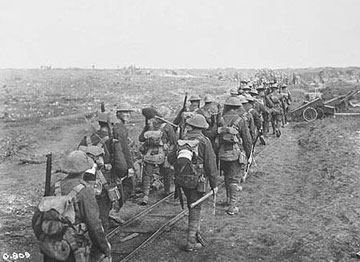 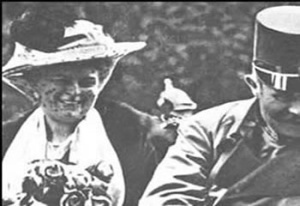 TERRORISM AND WAR: The "Showdown"The "Black Hand" was a group based in the country of Serbia and they wanted to take Bosnia away from Austria-Hungary. In order to threaten Austria-Hungary, the "Black Hand" killed Franz Ferdinand and his wife. Next, Austria-Hungary issued an ultimatum to Serbia. An ultimatum is a statement of serious consequences if certain conditions are not met. For example, a teacher may say, “Be quiet, or get out of this class!” In 1914, Austria-Hungary’s ultimatum to Serbia was: “Hand over the Black Hand, or we attack!”In the “showdown,” Serbia was backed by its friend Russia. Austria-Hungary was backed by its ally Germany. Serbia stood its ground. To back up Serbia, Russia moved troops to the borders of Germany. Germany told Russia to remove the troops from the border. Russia refused and then Germany declared war on Russia.TERRORISM AND WAR: 
The Outbreak Of WarGermany knew that Russia was allied with France, and therefore Germany decided to attack France. The German attack went through the neutral country of Belgium. A neutral country is a country that is on neither side in an argument. When Germany went through the neutral country of Belgium, Britain entered the war against Germany. 
Canadian troops advance across No-Man's Land
Library and Archives Canada 
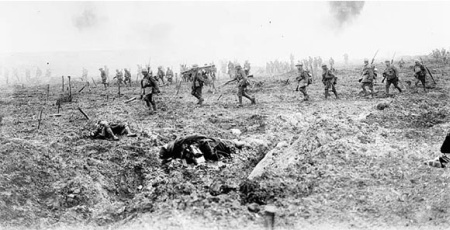 In 1914, Canada was a colony belonging to Britain. A colony is a country that is controlled by another country. Therefore, Canada, like Australia (another British colony), quickly volunteered to help the “mother country” of England (a part of Britain). At this time, a large percentage of Canadians had connections to England - by birth or family - and the decision to help England was a popular one.In 1914, Canada was a colony belonging to Britain. A colony is a country that is controlled by another country. Therefore, Canada, like Australia (another British colony), quickly volunteered to help the “mother country” of England (a part of Britain). At this time, a large percentage of Canadians had connections to England - by birth or family - and the decision to help England was a popular one.